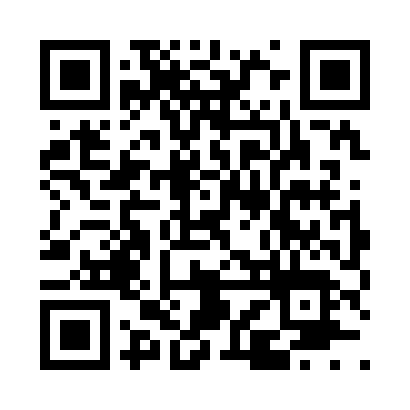 Prayer times for Walford, Iowa, USAMon 1 Jul 2024 - Wed 31 Jul 2024High Latitude Method: Angle Based RulePrayer Calculation Method: Islamic Society of North AmericaAsar Calculation Method: ShafiPrayer times provided by https://www.salahtimes.comDateDayFajrSunriseDhuhrAsrMaghribIsha1Mon3:545:361:115:148:4610:292Tue3:545:371:125:148:4610:283Wed3:555:371:125:148:4610:284Thu3:565:381:125:148:4610:275Fri3:575:391:125:148:4510:276Sat3:585:391:125:148:4510:267Sun3:595:401:125:148:4510:268Mon4:005:411:135:148:4410:259Tue4:015:411:135:148:4410:2410Wed4:025:421:135:148:4310:2311Thu4:035:431:135:148:4310:2212Fri4:045:441:135:148:4210:2213Sat4:055:441:135:148:4210:2114Sun4:065:451:135:148:4110:2015Mon4:085:461:135:148:4010:1916Tue4:095:471:145:148:4010:1817Wed4:105:481:145:148:3910:1618Thu4:115:491:145:148:3810:1519Fri4:135:491:145:138:3810:1420Sat4:145:501:145:138:3710:1321Sun4:155:511:145:138:3610:1222Mon4:175:521:145:138:3510:1023Tue4:185:531:145:138:3410:0924Wed4:195:541:145:128:3310:0825Thu4:215:551:145:128:3210:0626Fri4:225:561:145:128:3110:0527Sat4:235:571:145:128:3010:0428Sun4:255:581:145:118:2910:0229Mon4:265:591:145:118:2810:0130Tue4:286:001:145:118:279:5931Wed4:296:011:145:108:269:58